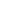 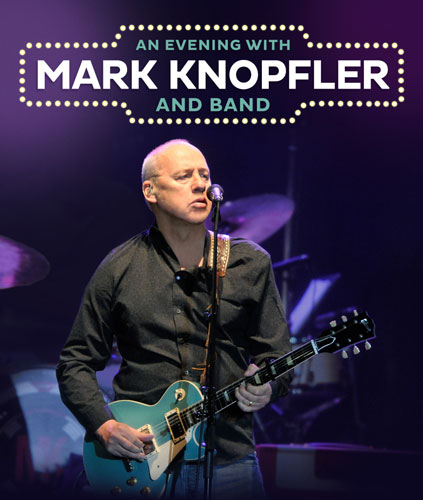 CORRIDA PRÉSENTEMARK KNOPFLERMARDI 7 MAI 2019 - 20H00ZÉNITH TOULOUSE MÉTROPOLETARIF : à partir de 66€Mark Knopfler est de retour avec une nouvelle tournée française.Le leader de Dire Straits sort également un nouvel album « Down The Down Wherever » qui sortira le 16 Novembre.Il sera au Zénith Toulouse Métropole le mardi 7 Mai 2019.Découvrez son dernier single "Good On You Son"PLUS D'INFORMATIONS //Site officiel : http://www.markknopfler.com/Facebook : https://www.facebook.com/MarkKnopflerTwitter : https://twitter.com/markknopfler- - - - - - - - - - - - -LOCATIONS :· BLEU CITRON : 05 62 73 44 77 - www.bleucitron.net· FNAC - GEANT - CARREFOUR - MAGASINS U - 0 892 68 36 22 (0,34 euros/min) - www.fnac.com· POINTS DE VENTE HABITUELS- - - - - - - - - - - - -Marie-Ange MARTINResponsable Communication - Bleu Citron05 62 73 71 69 | 06 14 08 37 83ange@bleucitron.net